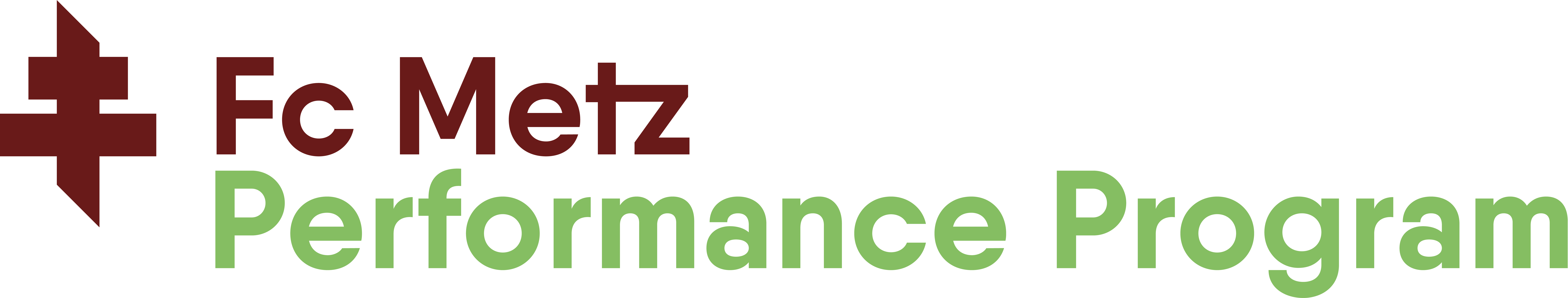 FC METZ PERFORMANCE PROGRAM 
SAISON SPORTIVE 2022/2023Conditions d’admissionVotre fils est candidat à une admission dans le dispositif FC Metz Performance Program. Celui-ci s’adresse aux jeunes footballeurs des catégories U16 (joueurs  nés en 2007), U17 (joueurs nés en 2006), U18 (joueurs nés en 2005), U19 (joueurs nés en 2004) et U20 (joueurs nés en 2003).Procédure préalable à l’admission :Envoi d’un dossier de candidature comprenant :•    Fiche de candidature dûment complétée.•    Copie du passeport ou de la carte nationale d’identité.•    Copie du dernier bulletin scolaire.Si le dossier de candidature du joueur est conforme, le joueur sera invité à participer à un stage de découverte et d’évaluation.Les critères pris en compte sont les suivants :•    Niveau de pratique sportive.•    Potentiel de progression sportive.•    Investissement et engagement dans la scolarité.•    Profil comportemental.•    Niveau de motivation.•    Régularité de la situation administrative.En cas d’admission, si la situation administrative du joueur est conforme à la réglementation (nationalité française, titre de séjour ou visa + certificat médical), celui-ci intégrera le dispositif, à compter du dimanche 28 août 2022.Les parents du joueur, le joueur et le directeur général de FC Metz International Football Academy signeront une convention de formation, pour la durée de son stage.            Coûts de formation à la charge du joueur, incluant :           - hébergement en structure hôtelière 7/7 jours,             ou hébergement en internat scolaire de lycée du dimanche soir au vendredi,            (selon formule choisie)          - pension complète, programme sportif, stage de début de saison, scolarité, accompagnement scolaire,            suivi médical, équipements sportifs, transports locaux, assurance…. Renseignements individuelsNOM :……………………………………………	Prénom :…………………………………………….Date et lieu de naissance (Jour/Mois/Année) : ……./……./……….. à ……………………………………… Nationalité :………………………………..Adresse.………………………………………………………………………………………………………Code postal :……………… Commune :………………………………… Pays :……………………….Carte d’identité ou passeport : Numéro : …………………………………………………………………….Organisme d’assurance maladie :…………………………………………………………………………….Numéro de Sécurité Sociale ou d’Assurance Maladie : …………………………………………………….Taille actuelle (en m):………………..	Poids actuel (en kg) :………………Taille vêtements sportifs :     S     -     M     -     L     -     XLPointure US:……………Téléphone personnel:……………………………………………… 	Email personnel:…………………………………………………….Renseignements concernant les parentsPère.NOM :…………………………………….	Prénom:…………………………………………………..Nationalité :……………………………….	Profession :……………………………………………….Adresse :………………………………………………………………………………………………………………Code postal :………………. Ville :…………………………………. Pays :……………………………………..Téléphone:……………………………………. 	Email:…………………………………………………..Mère.NOM :…………………………………….	Prénom:…………………………………………………..Nationalité :……………………………….	Profession :……………………………………………….Adresse :……………………………………………………………………………………………………………… 
Code postal :………………. Ville :…………………………………. Pays :……………………………………..Téléphone:……………………………………. 	Email:……………………………………………………..AUTORISATION PARENTALEJe soussigné(e) _ _ _ _ _ _ _ _ _ _ _ _ _ _ _ _ _ _ _ _ _ _ _ _ _ _ _ _ _ _ _ _ _ _ _ _ _ _ _ _ _ _ _ agissant en qualité de père – mère – tuteur autorise mon fils _ _ _ _ _ _ _ _ _ _ _ _ _ _ _ _ _ _ à postuler à une intégration dans le dispositif FC Metz Performance Program, pour la saison 2022/2023.J’atteste que toutes les informations fournies dans la présente fiche sont exactes.Je reconnais avoir été informé(e) des coûts annuels de formation à la charge de la famille, en cas d’admission.Fait à _ _ _ _ _ _ _ _ _ _ _ _ _ , le _ _ _ / _ _ _ / _ _ _ _ _ _Signature des parents, précédée de la mention “lu et approuvé“.Renseignements sportifsClub actuel:………………………………………………………..Niveau de compétition (2021/2022) :…………………………..Section sportive scolaire éventuelle:………………………………………………………….Nombre d’années de pratique en club :………………………..Poste occupé:……………………..	Pied préférentiel :……………………….Coordonnées de l’entraîneur ou du responsable technique du club :Mr………………………………………….Tél :…………………………Mail :…………………………….Informations sportives complémentaires que vous souhaitez apporter (expériences, sélections, titres...) : 
……………………………………………………………………………………………………………………………………………………………………………………………………………………………………………………………………………………………………………………………………………………………………………….
Renseignements scolairesClasse actuelle :…………………………..  Projet scolaire 2022/2023 (classe) :…………………………..Établissement scolaire actuel:……………………………………………………………………………………..Ville :……………………………………….	Pays :…………………………….Niveau scolaire :	Faible - Moyen - Bon - Très bonLangue(s) pratiquée(s) :1……………………………………… Niveau : Débutant – Moyen - Bon
2……………………………………… 			Niveau : Débutant – Moyen - Bon
3……………………………………… 		 Niveau : 				 Débutant     –     Moyen     -    BonInformations scolaires complémentaires que vous souhaitez apporter (parcours, diplômes, options...) :………………………………………………………………………………………………………………………………………………………………………………………………………………………………………………
……………………………………………………………………………………………………………………..Pièces à joindre au dossier-	Copie du passeport ou de la carte d’identité.-	Copie du dernier bulletin scolaire.